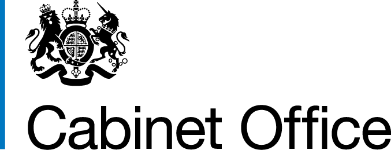 Appendix 1 – Special Terms Schedule FORDynamic Marketplace RM6102 - For the Provision of Apprenticeship Training and Related ServicesCONTRACT REFERENCE NUMBER: CCDE23A18Part B – Security and Assurance RequirementsASSURANCE REQUIREMENTSIntroductionThe reference to ‘Attachment 6 of this Contract’ in paragraph 16.1 of Contract Schedule 2: Goods and/or Services, shall be read as a reference to this Part B of Appendix 1. This Part B of Appendix 1 sets out: the arrangements the Supplier must implement before, and comply with when, providing the Services and performing its other obligations under this Contract to ensure the security of the Government Data and the Information Management System;the Certification Requirements applicable to the Supplier and each of those Subcontractors which Processes Government Data;The security requirements in Section 2 of this Schedule with which the Supplier must comply;the tests which the Supplier shall conduct on the Information Management System during the Term;the Supplier's obligations to:return or destroy Government Data on the expiry or earlier termination of this Contract; andprevent the introduction of Malicious Software into the Supplier System and to scan for, contain the spread of, and minimise the impact of Malicious Software which is introduced into the Supplier System in Paragraph 1.36; andreport Breaches of Security to the Buyer.Principles of SecurityThe Supplier acknowledges that the Buyer places great emphasis on the confidentiality, integrity and availability of the Government Data and, consequently on the security of:the Sites;the Supplier System; the Information Management System; andthe Services.Notwithstanding the involvement of the Buyer in assessing the arrangements which the Supplier shall implement in order to ensure the security of the Government Data and the Information Management System, the Supplier shall be, and shall remain, responsible for:the security, confidentiality, integrity and availability of the Government Data whilst that Government Data is under the control of the Supplier or any of its Subcontractors; andthe security of the Information Management System.The Supplier shall:comply with the security requirements in Section 2; andensure that each Sub-contractor that Processes Government Data complies with the security requirements in Section 3.The Supplier shall provide the Buyer with access Supplier Personnel responsible for information assurance to facilitate the Buyer's assessment of the Supplier's compliance with its obligations set out in this Section 3 at reasonable times on reasonable notice.Information Security Approval Statement The Supplier must ensure that its Implementation Plan sets out in sufficient detail how it will ensure compliance with the requirements of Section 2 Security Requirements, including any requirements imposed on Sub-contractors set out in Section 3 of this Schedule, from the Contract Start Date.The Supplier may not use the Information Management System to Process Government Data unless and until:the Supplier has procured the conduct of an ITHC of the Supplier System by a CHECK Service Provider or a CREST Service Provider in accordance with Paragraph 1.25; and the Buyer has issued the Supplier with an Information Security Approval Statement in accordance with the process set out in this section.The Supplier shall document in the Security Management Plan how the Supplier and its Subcontractors shall comply with the requirements set out in this section and the contract in order to ensure the security of the Government Data and the Information Management System. The Supplier shall prepare and submit to the Buyer within 20 Working Days of the date of this contract, the Security Management Plan, which comprises:an Information Assurance Assessment;the Required Changes Register;the Personal Data Processing Statement; andthe Incident Management Process.The Buyer shall review the Supplier's proposed Security Management Plan as soon as possible and, in any event within 20 Working Days of receipt and shall either issue the Supplier with:an Information Security Approval Statement, which shall confirm that the Supplier may use the Information Management System to Process Government Data; ora rejection notice, which shall set out the Buyer's reasons for rejecting the Security Management Plan. If the Buyer rejects the Supplier's proposed Security Management Plan, the Supplier shall take the Authority's reasons into account in the preparation of a revised Security Management Plan, which the Supplier shall submit to the Buyer for review within 10 Working Days or such other timescale as agreed with the Buyer.The Buyer may require and the Supplier shall provide the Buyer and its authorised representatives with:access to the Supplier Personnel;access to the Information Management System to audit the Supplier and its Subcontractors’ compliance with this Contract; andsuch other information and/or documentation that the Buyer or its authorised representatives may reasonably require, to assist the Buyer to establish whether the arrangements which the Supplier and its Subcontractors have implemented in order to ensure the security of the Government Data and the Information Management System are consistent with the representations in the Security Management Plan.  The Supplier shall provide the access required by the Buyer in accordance with this Paragraph within 10 Working Days of receipt of such request, except in the case of a Breach of Security in which case the Supplier shall provide the Buyer with the access that it requires within 24 hours of receipt of such request.Compliance Reviews The Supplier shall regularly review and update the Security Management Plan, and provide such to the Buyer, at least once each year and as required by this Paragraph.The Supplier shall notify the Buyer within 2 Working Days after becoming aware of:a significant change to the components or architecture of the Information Management System;a new risk to the components or architecture of the Service;a vulnerability to the components or architecture of the Service which is classified 'Medium', 'High', 'Critical' or 'Important' in accordance with the classification methodology set out Section 2 Security Requirements Paragraph 2.19;a change in the threat profile;a significant change to any risk component;a significant change in the quantity of Personal Data held within the Service;a proposal to change any of the Sites from which any part of the Services are provided; and/oran ISO27001 audit report produced in connection with the Certification Requirements indicates significant concerns.Within 10 Working Days of such notifying the Buyer or such other timescale as may be agreed with the Buyer, the Supplier shall make the necessary changes to the Required Changes Register and submit the updated Required Changes Register the Buyer for review and approval.  Where the Supplier is required to implement a change, including any change to the Information Management System the Supplier shall effect such change at its own cost and expense. Certification RequirementsThe Supplier shall be certified as compliant with:ISO/IEC 27001:2013 by a United Kingdom Accreditation Service-approved certification body or is included within the scope of an existing certification of compliance with ISO/IEC 27001:2013; and Cyber Essentials PLUS and shall provide the Buyer with a copy of each such certificate of compliance before the Supplier shall be permitted to receive, store or Process Government Data. The Supplier shall ensure that each Higher Risk Sub-contractor is certified as compliant with either:ISO/IEC 27001:2013 by a United Kingdom Accreditation Service-approved certification body or is included within the scope of an existing certification of compliance with ISO/IEC 27001:2013; or Cyber Essentials PLUS,  and shall provide the Buyer with a copy of each such certificate of compliance before the Higher-Risk Subcontractor shall be permitted to receive, store or Process Government Data.The Supplier shall ensure that each Medium Risk Sub-contractor is certified compliant with Cyber Essentials.The Supplier shall ensure that the Supplier and each Sub-contractor who is responsible for the secure destruction of Government Data:securely destroys Government Data only on Sites which are included within the scope of an existing certification of compliance with ISO/IEC 27001:2013; andare certified as compliant with the NCSC Assured Service (CAS) Service Requirement Sanitisation Standard or an alternative standard as agreed by the Buyer. The Supplier shall provide the Buyer with evidence of its and its Sub-contractor's compliance with the requirements set out in this Paragraph before the Supplier or the relevant Sub-contractor (as applicable) may carry out the secure destruction of any Government Data.The Supplier shall notify the Buyer as soon as reasonably practicable and, in any event within 2 Working Days, if the Supplier or any Subcontractor ceases to be compliant with the Certification Requirements and, on request from the Buyer, shall or shall procure that the relevant Sub-contractor shall: immediately ceases using the Government Data; and procure that the relevant Sub-contractor promptly returns, destroys and/or erases the Government Data in accordance with the requirements set out in this Paragraph. The Buyer may agree to exempt, in whole or part, the Supplier or any Sub-contractor from the requirements of this Section. Any exemption must be in writing to be effective. The Supplier must include the exemption in the Security Management Plan.Security Testing The Supplier shall, at its own cost and expense procure and conduct: testing of the Information Management System by a CHECK Service Provider or a CREST Service Provider (“ITHC”); andsuch other security tests as may be required by the Buyer,The Supplier shall complete all of the above security tests before the Supplier submits the Security Management Plan to the Buyer for review in accordance within section 1.10; and it shall repeat the ITHC not less than once every 12 months during the Term and submit the results of each such test to the Buyer for review in accordance with this Paragraph.In relation to each ITHC, the Supplier shall:agree with the Buyer the aim and scope of the ITHC;promptly, and no later than 10 working days, following the receipt of each ITHC report, provide the Buyer with a copy of the full report;in the event that the IT Health Check report identifies any vulnerabilities, the Supplier shall: prepare a remedial plan for approval by the Buyer (each a "Vulnerability Correction Plan") which sets out in respect of each vulnerability identified in the ITHC report: how the vulnerability will be remedied; the date by which the vulnerability will be remedied;the tests which the Supplier shall perform or procure to be performed (which may, at the discretion of the Buyer, include a further IT Health Check) to confirm that the vulnerability has been remedied;comply with the Vulnerability Correction Plan; andconduct such further tests on the Service as are required by the Vulnerability Correction Plan to confirm that the Vulnerability Correction Plan has been complied with.The Supplier shall ensure that any testing which could adversely affect the Supplier System shall be designed and implemented by the Supplier so as to minimise the impact on the delivery of the Services and the date, timing, content and conduct of such tests shall be agreed in advance with the Buyer.  If any testing conducted by or on behalf of the Supplier identifies a new risk, new threat, vulnerability or exploitation technique that has the potential to affect the security of the Information Management System, the Supplier shall within days of becoming aware of such risk, threat, vulnerability or exploitation technique provide the Buyer with a copy of the test report and:propose interim mitigation measures to vulnerabilities in the Information System known to be exploitable where a security patch is not immediately available; andwhere and to the extent applicable, remove or disable any extraneous interfaces, services or capabilities that are not needed for the provision of the Services (in order to reduce the attack surface of the Supplier System) within the timescales set out in the test report or such other timescales as may be agreed with the Buyer.The Supplier shall conduct such further tests of the Supplier System as may be required by the Buyer from time to time to demonstrate compliance with its obligations set out this Schedule and the Contract.The Supplier shall notify the Buyer immediately if it fails to, or believes that it will not, mitigate the vulnerability within the timescales set out in set out in Section 2 of this Schedule.  Security Monitoring and Reporting  The Supplier shall:monitor the delivery of assurance activities;maintain and update the Security Management Plan in accordance with Section 1 Assurance Requirements Paragraph 1.10 (b);agree a document which presents the residual security risks to inform the Buyer’s decision to give approval to the Supplier to Process, store and transit the Government Data;monitor security risk impacting upon the operation of the Service;report Breaches of Security in accordance with the approved Incident Management Process;agree with the Buyer the frequency and nature of the security reports to be prepared and submitted by the Supplier to the Buyer within 30 days of the date of this Contract.Malicious Software The Supplier shall install and maintain Anti-Malicious Software or procure that Anti-Malicious Software is installed and maintained on any part of the Information Management System which may Process Government Data and ensure that such Anti-Malicious Software is configured to perform automatic software and definition updates as well as regular scans of the Information Management System to check for, prevent the introduction of Malicious Software or where Malicious Software has been introduced into the Information Management System, to identify, contain the spread of, and minimise the impact of Malicious Software.If Malicious Software is found, the parties shall cooperate to reduce the effect of the Malicious Software and, particularly if Malicious Software causes loss of operational efficiency or loss or corruption of Government Data, assist each other to mitigate any Losses and to restore the Services to their desired operating efficiency.Any cost arising out of the actions of the parties taken in compliance with the provisions of Paragraph 1.34 shall be borne by the parties as follows:by the Supplier where the Malicious Software originates from the Supplier Software, the Third Party Software supplied by the Supplier or the Government Data (whilst the Government Data was under the control of the Supplier) unless the Supplier can demonstrate that such Malicious Software was present and not quarantined or otherwise identified by the Buyer when provided to the Supplier; and by the Buyer, in any other circumstance.Breach of Security If either party becomes aware of a Breach of Security it shall notify the other in accordance with the Incident Management Process.The Incident Management Process shall, as a minimum, require the Supplier to do the following upon it becoming aware of a Breach of Security or attempted Breach of Security: Immediately take all reasonable steps necessary to:minimise the extent of actual or potential harm caused by such Breach of Security;remedy such Breach of Security to the extent possible; apply a tested mitigation against any such Breach of Security; andprevent a further Breach of Security in the future which exploits the same root cause failure;as soon as reasonably practicable and, in any event, within 2 Working Days, following the Breach of Security or attempted Breach of Security, provide to the Buyer full details of the Breach of Security or attempted Breach of Security, including a root cause analysis where required by the Buyer.In the event that any action is taken in response to a Breach of Security or attempted Breach of Security as a result of non-compliance by the Supplier, its Subcontractors and/or all or any part of the Information Management System with this Contract, then such remedial action shall be completed at no additional cost to the Buyer. SECURITY REQUIREMENTSSecurity Classification of Information If the provision of the Services requires the Supplier to Process Government Data, which is classified as OFFICIAL-SENSITIVE, the Supplier shall implement such additional measures as agreed with the Buyer from time to time in order to ensure that such information is safeguarded in accordance with the applicable Standards. 	End User DevicesThe Supplier shall ensure that any Government Data, which resides on a mobile, removable or physically uncontrolled device is stored encrypted using a product or system component which has been formally assured through a recognised certification process agreed with the Buyer except where the Buyer has given its prior written consent to an alternative arrangement.The Supplier shall ensure that any device which is used to Process Government Data meets all of the security requirements set out in the NCSC End User Devices Platform Security Guidance, a copy of which can be found at:  https://www.ncsc.gov.uk/collection/end-user-device-securityNetworkingThe Supplier shall ensure that any Government Data which it causes to be transmitted over any public network (including the Internet, mobile networks or un-protected enterprise network) or to a mobile device shall be encrypted when transmitted.Personnel SecurityAll Supplier Personnel shall be subject to a pre-employment check before they may participate in the provision and or management of the Services.  Such pre-employment checks must include all pre-employment checks which are required by the HMG Baseline Personnel Security Standard including: verification of the individual's identity; verification of the individual's nationality and immigration status; and, verification of the individual's employment history; verification of the individual's criminal record.The Buyer and the Supplier shall review the roles and responsibilities of the Supplier Personnel who will be involved in the management and/or provision of the Services in order to enable the Buyer to determine which roles require additional vetting and a specific national security vetting clearance (e.g. a Counter Terrorist Check; a Security Check).  Roles which are likely to require additional vetting and a specific national security vetting clearance include system administrators whose role would provide those individuals with privileged access to IT systems which Process Government Data or data which is classified as OFFICIAL-SENSITIVE.The Supplier shall not permit Supplier Personnel who fail the security checks required by Paragraphs 2.5 and 2.6 to be involved in the management and/or provision of the Services except where the Buyer has expressly agreed in writing to the involvement of the named individual in the management and/or provision of the Services.The Supplier shall ensure that Supplier Personnel are only granted such access to Government Data as is necessary to enable the Supplier Personnel to perform their role and to fulfil their responsibilities. The Supplier shall ensure that Supplier Personnel who no longer require access to the Government Data (e.g. they cease to be employed by the Supplier or any of its Sub-contractors), have their rights to access the Government Data revoked within 1 Working Day.Identity, Authentication and Access ControlThe Supplier shall operate an access control regime to ensure: all users and administrators of the Supplier System are uniquely identified and authenticated when accessing or administering the Services; andall persons who access the Sites are identified and authenticated before they are allowed access to the Sites.The Supplier shall apply the ‘principle of least privilege’ when allowing persons access to the Supplier System and Sites so that such persons are allowed access only to those parts of the Sites and the Supplier System they require. The Supplier shall retain records of access to the Sites and to the Supplier System and shall make such record available to the Buyer on request.  Data Destruction or Deletion The Supplier shall:prior to securely sanitising any Government data or when requested the Supplier shall provide the Government with all Government Data in an agreed open format;have documented processes to ensure the availability of Government Data in the event of the Supplier ceasing to trade;securely erase in a manner agreed with the Buyer any or all Government Data held by the Supplier when requested to do so by the Buyer; securely destroy in a manner agreed with the Buyer all media that has held Government Data at the end of life of that media in accordance with any specific requirements in this Contract and, in the absence of any such requirements, as agreed by the Buyer; and  implement processes which address the CPNI and NCSC guidance on secure sanitisation.Audit and Protective MonitoringThe Supplier shall collect audit records which relate to security events in the Information Management System or that would support the analysis of potential and actual compromises. In order to facilitate effective monitoring and forensic readiness such Supplier audit records should (as a minimum) include regular reports and alerts setting out details of access by users of the Information Management System, to enable the identification of (without limitation) changing access trends, any unusual patterns of usage and/or accounts accessing higher than average amounts of Government Data.The Supplier and the Buyer shall work together to establish any additional audit and monitoring requirements for the Information Management System.The retention periods for audit records and event logs must be agreed with the Buyer and documented in the Security Management Plan.  Location of Government Data The Supplier and any of its Sub-contractors must not process any Government Data outside the EEA without the prior written consent of the Buyer, which may be subject to conditions of which the Supplier and any of its Sub-contractors must comply. Any permission must be in writing to be effective. Vulnerabilities and Corrective Action The Buyer and the Supplier acknowledge that from time to time vulnerabilities in the Information Management System will be discovered which unless mitigated will present an unacceptable risk to the Government Data. The severity of vulnerabilities for COTS Software shall be categorised by the Supplier as ‘Critical’, ‘Important’ and ‘Other’ by aligning these categories to the vulnerability scoring according to the agreed method in the Security Management  Plan and using the appropriate vulnerability scoring systems including:the ‘National Vulnerability Database’ ‘Vulnerability Severity Ratings’: ‘High’, ‘Medium’ and ‘Low’ respectively (these in turn are aligned to CVSS scores as set out by NIST at http://nvd.nist.gov/cvss.cfm); and Microsoft’s ‘Security Bulletin Severity Rating System’ ratings ‘Critical’, ‘Important’, and the two remaining levels (‘Moderate’ and ‘Low’) respectively.Subject to Paragraph 1.25, the Supplier shall procure the application of security patches to vulnerabilities in the Information Management System within: 7 days after the public release of patches for those vulnerabilities categorised as ‘Critical’; 30 days after the public release of patches for those vulnerabilities categorised as ‘Important’; and 60 days after the public release of patches for those vulnerabilities categorised as ‘Other’.The timescales for applying patches to vulnerabilities in the Information Management System set out in Paragraph 2.16 shall be extended where:the Supplier can demonstrate that a vulnerability in the Information Management System is not exploitable within the context of the Services (e.g. because it resides in a Software component which is not involved in running in the Services) provided such vulnerabilities shall be remedied by the Supplier within the timescales set out in Paragraph 2.16 if the vulnerability becomes exploitable within the context of the Services;the application of a ‘Critical’ or ‘Important’ security patch adversely affects the Supplier’s ability to deliver the Services in which case the Supplier shall be granted an extension to such timescales of 5 days, provided the Supplier had followed and continues to follow the security patch test plan agreed with the Buyer; orthe Buyer agrees a different maximum period after a case-by-case consultation with the Supplier under the processes defined in the Security  Management  Plan.   The Security Management  Plan shall include provisions for major version upgrades of all COTS Software to be kept up to date such that all COTS Software are always in mainstream support throughout the Term unless otherwise agreed by the Buyer in writing. All COTS Software should be no more than N-1 versions behind the latest software release.Secure ArchitectureThe Supplier shall design the Information Management System in accordance with: the NCSC "Security Design Principles for Digital Services", a copy of which can be found at: https://www.ncsc.gov.uk/guidance/security-design-principles-digital-services-main; the NCSC "Bulk Data Principles", a copy of which can be found at https://www.ncsc.gov.uk/guidance/protecting-bulk-personal-data-main; and the NSCS "Cloud Security Principles", a copy of which can be found at: https://www.ncsc.gov.uk/guidance/implementing-cloud-security-principles and which are summarised below:"Cloud Security Principle 1: data in transit protection" which, amongst other matters, requires that user data transiting networks should be adequately protected against tampering and eavesdropping;"Cloud Security Principle 2: asset protection and resilience" which, amongst other matters, requires that user data, and the assets storing or processing it, should be protected against physical tampering, loss, damage or seizure;"Cloud Security Principle 3: separation between users" which, amongst other matters, requires that a malicious or compromised user of the service should not be able to affect the service or data of another;"Cloud Security Principle 4: governance framework" which, amongst other matters, requires that the Supplier should have a security governance framework which coordinates and directs its management of the Services and information within it;"Cloud Security Principle 5: operational security" which, amongst other matters, requires that the Services need to be operated and managed securely in order to impede, detect or prevent a Breach of Security;"Cloud Security Principle 6: personnel security" which, amongst other matters, requires that where Supplier Personnel have access to Government Data and/or the Buyer System that those personnel be subject to appropriate security screening and regular security training;"Cloud Security Principle 7: secure development" which, amongst other matters, requires that the Services be designed and developed to identify and mitigate threats to their security;"Cloud Security Principle 8: supply chain security" which, amongst other matters, requires the Supplier to ensure that appropriate security controls are in place with its Sub-contractors and other suppliers;"Cloud Security Principle 9: secure user management" which, amongst other matters, requires the Supplier to make the tools available for the Buyer to securely manage the Buyer's use of the Service;"Cloud Security Principle 10: identity and authentication" which, amongst other matters, requires the Supplier to implement appropriate controls in order to ensure that access to Service interfaces is constrained to authenticated and authorised individuals;"Cloud Security Principle 11: external interface protection" which, amongst other matters, requires that all external or less trusted interfaces with the Services should be identified and appropriately defended;"Cloud Security Principle 12: secure service administration" which, amongst other matters, requires that any ICT system which is used for administration of a cloud service will have highly privileged access to that service;"Cloud Security Principle 13: audit information for users" which, amongst other matters, requires the Supplier to be able to provide the Buyer with the audit records it needs to monitor access to the Service and the Government Data held by the Supplier and/or its Sub-contractors; and"Cloud Security Principle 14: secure use of the service" which, amongst other matters, requires the Supplier to educate Supplier Personnel on the safe and secure use of the Information Management System.SECURITY REQUIREMENTS FOR SUB-CONTRACTORSApplication of AnnexThis Annex applies to all Sub-contractors that Process Government Data.The Supplier must:ensure that those Sub-contractors comply with the provisions of this Annex;keep sufficient records to demonstrate that compliance to the Buyer; andensure that its Implementation Plan includes Deliverable Items, Milestones and Milestone Dates that relate to the design, implementation and management of any systems used by Sub-contractors to Process Government Data.Designing and managing secure solutionsThe Sub-contractor shall implement their solution(s) to mitigate the security risks in accordance with the NCSC’s Cyber Security Design Principles https://www.ncsc.gov.uk/collection/cyber-security-design-principles. The Sub-contractor must assess their systems against the NCSC Cloud Security Principles:  https://www.ncsc.gov.uk/collection/cloud-security?curPage=/collection/cloud-security/implementing-the-cloud-security-principles at their own cost and expense to demonstrate that the people, process, technical and physical controls have been delivered in an effective way. The Sub-contractor must document that assessment and make that documentation available to the Buyer on the Buyer’s request.Data Processing, Storage, Management and DestructionThe Sub-contractor must not Process any Government Data outside the EEA without the prior written consent of the Buyer, which may be subject to conditions of which the Sub-contractor must comply. Any permission must be in writing to be effective. The Sub-contractor must securely erase any or all Government Data held by the Sub-contractor when requested to do so by the Buyer; and securely destroy all media that has held Government Data at the end of life of that media in accordance with the NCSC Assured Service (CAS) Service Requirement Sanitisation Standard, or an alternative agreed in writing by the Buyer.Personnel SecurityThe Sub-contractor must perform appropriate checks on their staff before they may participate in the provision and or management of the Services. Those checks must include all pre-employment checks required by the HMG Baseline Personnel Security Standard including: verification of the individual's identity; verification of the individual's nationality and immigration status; verification of the individual's employment history; and verification of the individual's criminal record. The HMG Baseline Personnel Security Standard is at https://www.gov.uk/government/publications/government-baseline-personnel-security-standard.The Sub-contractor must, if the Buyer requires, at any time, ensure that one or more of the Sub-contractor’s staff obtains Security Check clearance in order to Process Government Data containing Personal Data above certain volumes specified by the Buyer, or containing Special Category Personal Data.Any Sub-contractor staff who will, when performing the Services, have access to a person under the age of 18 years must undergo DBS checks.End User DevicesThe Sub-contractor shall ensure that any Government Data stored (for any period of time) on a mobile, removable or physically uncontrolled device is encrypted. The Sub-contractor must follow the Information Commissioner’s Office guidance on implementing encryption, which can be found at https://ico.org.uk/for-organisations/guide-to-data-protection/guide-to-the-general-data-protection-regulation-gdpr/security/encryption/.The Supplier shall ensure that any device used to Process Government Data meets all the security requirements set out in the NCSC End User Devices Platform Security Guidance, which can be found at https://www.ncsc.gov.uk/guidance/end-user-device-security.NetworkingThe Supplier shall ensure that any Government Data which it causes to be transmitted over any public network (including the Internet, mobile networks or un-protected enterprise network) or to a mobile device shall be encrypted when transmitted.Patching and Vulnerability ScanningThe Sub-contractor must proactively monitor supplier vulnerability websites and ensure all necessary patches and upgrades are applied to maintain security, integrity and availability in accordance with the NCSC Cloud Security Principles. Third Party SubcontractorsThe Sub-contractor must not transmit or disseminate the Government Data to any other person unless specifically authorised by the Buyer. Such authorisation must be in writing to be effective and may be subject to conditions.The Sub-contractor must not, when performing any part of the Services, use any software to Process the Government Data where the licence terms of that software purport to grant the licensor rights to Progress the Government Data greater than those rights strictly necessary for the use of the software.Annex 1:  Security Management Plan TemplatePart C – Data ProcessingGeneral ProvisionsThe provisions in Part D of this Schedule shall constitute Contract Schedule 7 of the Call-off Terms.Where the table in Part D of this Schedule specifies that the Parties are Joint Controllers of Personal Data, the Parties shall use the Joint Controller Agreement in Part E of this Schedule at Schedule 8 to the Contract. The definition of “GDPR” used in the Contract shall be read as a reference to “UK GDPR” which means: “Regulation (EU) 2016/679 of the European Parliament and of the Council of 27 April 2016 on the protection of natural persons with regard to the processing of personal data and on the free movement of such data (United Kingdom General Data Protection Regulation), as it forms part of the law of England and Wales, Scotland and Northern Ireland by virtue of section 3 of the European Union (Withdrawal) Act 2018, together with the Data Protection, Privacy and Electronic Communications (Amendments etc.) (EU Exit) Regulations 2019.”The defined term “Protected Measures” in Contract Schedule 1 (Definitions) shall be read as the defined term being “Protective Measures.”Clause 23.28(d) is deleted and replaced with the following:not transfer Personal Data outside of the UK unless the prior written consent of the Controller has been obtained and the following conditions are fulfilled:the transfer is in accordance with Article 45 of the UK GDPR (or section 73 of DPA 2018); orthe Controller or the Processor has provided appropriate safeguards in relation to the transfer (whether in accordance with UK GDPR Article 46 or section 75 of the DPA 2018) as determined by the Controller which could include relevant parties entering into the International Data Transfer Agreement (the “IDTA”), or International Data Transfer Agreement Addendum to the European Commission’s SCCs (the “Addendum”), as published by the Information Commissioner’s Office from time to time, as well as any additional measures determined by the Controller;the Data Subject has enforceable rights and effective legal remedies;the Processor complies with its obligations under the Data Protection Legislation by providing an adequate level of protection to any Personal Data that is transferred (or, if it is not so bound, uses its best endeavours to assist the Controller in meeting its obligations); andthe Processor complies with any reasonable instructions notified to it in advance by the Controller with respect to the Processing of the Personal Data; New clause 23.28(f) is added as follows:where the Personal Data is subject to EU GDPR, not transfer Personal Data outside of the EU unless the prior written consent of the Controller has been obtained and the following conditions are fulfilled:the transfer is in accordance with Article 45 of the EU GDPR; orthe transferring Party has provided appropriate safeguards in relation to the transfer in accordance with Article 46 of the EU GDPR as determined by the non-transferring Party which could include relevant parties entering into Standard Contractual Clauses in the European Commission’s decision 2021/914/EU or such updated version of such Standard Contractual Clauses as are published by the European Commission from time to time as well as any additional measures determined by the non-transferring Party;the Data Subject has enforceable rights and effective legal remedies;the transferring Party complies with its obligations under the Data Protection Legislation by providing an adequate level of protection to any Personal Data that is transferred (or, if it is not so bound, uses its best endeavours to assist the non-transferring Party in meeting its obligations); andthe transferring Party complies with any reasonable instructions notified to it in advance by the non-transferring Party with respect to the processing of the Personal Data.Part D – Contract Schedule 7: Processing Person Data and Data SubjectsProcessing DataThis Schedule shall be completed by the Controllers. The contact details of the Customer’s Data Protection Officer are: REDACTED TEXT under FOIA Section 40, Personal InformationThe contact details of the Supplier’s Data Protection Officer are: REDACTED TEXT under FOIA Section 40, Personal InformationIndependent Controllers of Personal Data With respect to Personal Data provided by one Party to another Party for which each Party acts as Controller but which is not under the Joint Control of the Parties, each Party undertakes to comply with the applicable Data Protection Legislation in respect of their Processing of such Personal Data as Controller and with the following clauses of Paragraph 2 of this Part D of Appendix 1.Each Party shall Process the Personal Data in compliance with its obligations under the Data Protection Legislation and not do anything to cause the other Party to be in breach of it. Where a Party has provided Personal Data to the other Party in accordance with Paragraph 2.2 of this Part D of Appendix 1 above, the recipient of the Personal Data will provide all such relevant documents and information relating to its data protection policies and procedures as the other Party may reasonably require.The Parties shall be responsible for their own compliance with Articles 13 and 14 UK GDPR in respect of the Processing of Personal Data for the purposes of the Contract. The Parties shall only provide Personal Data to each other:to the extent necessary to perform their respective obligations under the Contract;in compliance with the Data Protection Legislation (including by ensuring all required data privacy information has been given to affected Data Subjects to meet the requirements of Articles 13 and 14 of the UK GDPR); andwhere it has recorded it in the table in Paragraph 1 of this Part D of Appendix 1.Taking into account the state of the art, the costs of implementation and the nature, scope, context and purposes of Processing as well as the risk of varying likelihood and severity for the rights and freedoms of natural persons, each Party shall, with respect to its Processing of Personal Data as Independent Controller, implement and maintain appropriate technical and organisational measures to ensure a level of security appropriate to that risk, including, as appropriate, the measures referred to in Article 32(1)(a), (b), (c) and (d) of the UK GDPR, and the measures shall, at a minimum, comply with the requirements of the Data Protection Legislation, including Article 32 of the UK GDPR.A Party Processing Personal Data for the purposes of the Contract shall maintain a record of its Processing activities in accordance with Article 30 UK GDPR and shall make the record available to the other Party upon reasonable request.Where a Party receives a request by any Data Subject to exercise any of their rights under the Data Protection Legislation in relation to the Personal Data provided to it by the other Party pursuant to the Contract (“Request Recipient”):the other Party shall provide any information and/or assistance as reasonably requested by the Request Recipient to help it respond to the request or correspondence, at the cost of the Request Recipient; orwhere the request or correspondence is directed to the other Party and/or relates to that other Party's Processing of the Personal Data, the Request Recipient will:promptly, and in any event within five (5) Working Days of receipt of the request or correspondence, inform the other Party that it has received the same and shall forward such request or correspondence to the other Party; andprovide any information and/or assistance as reasonably requested by the other Party to help it respond to the request or correspondence in the timeframes specified by Data Protection Legislation.Each Party shall promptly notify the other Party upon it becoming aware of any Personal Data Breach relating to Personal Data provided by the other Party pursuant to the Contract and shall: do all such things as reasonably necessary to assist the other Party in mitigating the effects of the Personal Data Breach; implement any measures necessary to restore the security of any compromised Personal Data; work with the other Party to make any required notifications to the Information Commissioner’s Office or any other regulatory authority and affected Data Subjects in accordance with the Data Protection Legislation (including the timeframes set out therein); andnot do anything which may damage the reputation of the other Party or that Party's relationship with the relevant Data Subjects, save as required by Law. Personal Data provided by one Party to the other Party may be used exclusively to exercise rights and obligations under the Contract as specified in this Part D of Appendix 1.Personal Data shall not be retained or processed for longer than is necessary to perform each Party’s respective obligations under the Contract which is specified in this Part D of Appendix 1.Notwithstanding the general application of Clauses 23.25 to 23.39 of this Contract to Personal Data, where the Supplier is required to exercise its regulatory and/or legal obligations in respect of Personal Data, it shall act as an Independent Controller of Personal Data in accordance with Paragraphs 2.1 to 2.12 of this Part D of Appendix 1.Joint ControllersIn respect of the Personal Data for which the Parties are Joint Controllers under the Contract, the Parties shall implement Paragraphs that are necessary to comply with UK GDPR Article 26 based on the terms set out in Schedule 8 (Joint Controller Agreement). Part E – Joint Controller AgreementSCHEDULE 8JOINT CONTROLLER AGREEMENTJoint Controller Status and Allocation of Responsibilities With respect to Personal Data under Joint Control of the Parties, the Parties envisage that they shall each be a Data Controller in respect of that Personal Data in accordance with the terms of this Schedule 8 (Joint Controller Agreement) in replacement of Clauses 23.25 to 23.39 of the Contract and Part 2 of Contract Schedule 7 (Independent Controllers of Personal Data) as set out in Part 2 of Appendix 1 to the Contract Order Form. Accordingly, the Parties each undertake to comply with the applicable Data Protection Legislation in respect of their Processing of such Personal Data as Data Controllers. The Parties agree that the [Supplier/Customer]: is the exclusive point of contact for Data Subjects and is responsible for using all reasonable endeavours to comply with the UK GDPR regarding the exercise by Data Subjects of their rights under the UK GDPR;shall direct Data Subjects to its Data Protection Officer or suitable alternative in connection with the exercise of their rights as Data Subjects and for any enquiries concerning their Personal Data or privacy;is solely responsible for the Parties’ compliance with all duties to provide information to Data Subjects under Articles 13 and 14 of the UK GDPR;is responsible for obtaining the informed consent of Data Subjects, in accordance with the UK GDPR, for Processing in connection with the Services where consent is the relevant legal basis for that Processing; andshall make available to Data Subjects the essence of this Annex (and notify them of any changes to it) concerning the allocation of responsibilities as Joint Controller and its role as exclusive point of contact, the Parties having used their best endeavours to agree the terms of that essence. This must be outlined in the [Supplier’s/Customer’s] privacy policy (which must be readily available by hyperlink or otherwise on all of its public facing services and marketing).Notwithstanding the terms of Paragraph 1.2, the Parties acknowledge that a Data Subject has the right to exercise their legal rights under the Data Protection Legislation as against the relevant Party as Controller.Undertakings of both PartiesThe Supplier and the Customer each undertake that they shall: report to the other Party every [x] months on:the volume of Data Subject Access Request (or purported Data Subject Access Requests) from Data Subjects (or third parties on their behalf);the volume of requests from Data Subjects (or third parties on their behalf) to rectify, block or erase any Personal Data; any other requests, complaints or communications from Data Subjects (or third parties on their behalf) relating to the other Party’s obligations under applicable Data Protection Legislation;any communications from the Information Commissioner or any other regulatory authority in connection with Personal Data; andany requests from any third party for disclosure of Personal Data where compliance with such request is required or purported to be required by Law,that it has received in relation to the subject matter of the Contract during that period; notify each other immediately if it receives any request, complaint or communication made as referred to in Paragraphs ‎2.1.1(a) to ‎(e); provide the other Party with full cooperation and assistance in relation to any request, complaint or communication made as referred to in Paragraphs ‎2.1.1(c) to ‎(e) to enable the other Party to comply with the relevant timescales set out in the Data Protection Legislation;not disclose or transfer the Personal Data to any third party unless necessary for the provision of the Services and, for any disclosure or transfer of Personal Data to any third party, (save where such disclosure or transfer is specifically authorised under the Contract or is required by Law) that disclosure or transfer of Personal Data is otherwise considered to be lawful processing of that Personal Data in accordance with Article 6 of the UK GDPR or EU GDPR (as the context requires). For the avoidance of doubt, the third party to which Personal Data is transferred must be subject to equivalent obligations which are no less onerous than those set out in this Annex;request from the Data Subject only the minimum information necessary to provide the Services and treat such extracted information as Confidential Information;ensure that at all times it has in place appropriate Protective Measures to guard against unauthorised or unlawful Processing of the Personal Data and/or accidental loss, destruction or damage to the Personal Data and unauthorised or unlawful disclosure of or access to the Personal Data;use all reasonable endeavours to ensure the reliability and integrity of any of its Personnel who have access to the Personal Data and ensure that its Personnel:are aware of and comply with their duties under this Schedule 8 (Joint Controller Agreement) and those in respect of Confidential Information; are informed of the confidential nature of the Personal Data, are subject to appropriate obligations of confidentiality and do not publish, disclose or divulge any of the Personal Data to any third party where the that Party would not be permitted to do so; have undergone adequate training in the use, care, protection and handling of personal data as required by the applicable Data Protection Legislation;ensure that it has in place Protective Measures as appropriate to protect against a Personal Data Breach having taken account of the:nature of the data to be protected;harm that might result from a Personal Data Breach;state of technological development; andcost of implementing any measures;ensure that it has the capability (whether technological or otherwise), to the extent required by Data Protection Legislation, to provide or correct or delete at the request of a Data Subject all the Personal Data relating to that Data Subject that the Supplier holds; andensure that it notifies the other Party as soon as it becomes aware of a Personal Data Breach;where the Personal Data is subject to UK GDPR, not transfer such Personal Data outside of the UK unless the prior written consent of the non-transferring Party has been obtained and the following conditions are fulfilled:the transfer is in accordance with Article 45 of the UK GDPR or DPA 2018 Section 73; orthe transferring Party has provided appropriate safeguards in relation to the transfer (whether in accordance with Article 46 of the UK GDPR or DPA 2018 Section 75) as agreed with the non-transferring Party which could include the International Data Transfer Agreement (the “IDTA”), or International Data Transfer Agreement Addendum to the European Commission’s SCCs (the “Addendum”), as published by the Information Commissioner’s Office from time to time, as well as any additional measures;the Data Subject has enforceable rights and effective legal remedies;the transferring Party complies with its obligations under the Data Protection Legislation by providing an adequate level of protection to any Personal Data that is transferred (or, if it is not so bound, uses its best endeavours to assist the non-transferring Party in meeting its obligations); andthe transferring Party complies with any reasonable instructions notified to it in advance by the non-transferring Party with respect to the processing of the Personal Data; andwhere the Personal Data is subject to EU GDPR, not transfer such Personal Data outside of the EU unless the prior written consent of non-transferring Party has been obtained and the following conditions are fulfilled:the transfer is in accordance with Article 45 of the EU GDPR; orthe transferring Party has provided appropriate safeguards in relation to the transfer in accordance with Article 46 of the EU GDPR as determined by the non-transferring Party which could include relevant parties entering into Standard Contractual Clauses in the European Commission’s decision 2021/914/EU as well as any additional measures;the Data Subject has enforceable rights and effective legal remedies;the transferring Party complies with its obligations under the EU GDPR by providing an adequate level of protection to any Personal Data that is transferred (or, if it is not so bound, uses its best endeavours to assist the non-transferring Party in meeting its obligations); andthe transferring Party complies with any reasonable instructions notified to it in advance by the non-transferring Party with respect to the processing of the Personal Data. Each Joint Controller shall use its reasonable endeavours to assist the other Controller to comply with any obligations under applicable Data Protection Legislation and shall not perform its obligations under this Annex in such a way as to cause the other Joint Controller to breach any of its obligations under applicable Data Protection Legislation to the extent it is aware, or ought reasonably to have been aware, that the same would be a breach of such obligationsData Protection BreachWithout prejudice to Paragraph ‎3.2, each Party shall notify the other Party promptly and without undue delay, and in any event within 48 hours, upon becoming aware of any Personal Data Breach or circumstances that are likely to give rise to a Personal Data Breach, providing the Buyer and its advisors with:sufficient information and in a timescale which allows the other Party to meet any obligations to report a Personal Data Breach under the Data Protection Legislation;all reasonable assistance, including:co-operation with the other Party and the Information Commissioner investigating the Personal Data Breach and its cause, containing and recovering the compromised Personal Data and compliance with the applicable guidance;co-operation with the other Party including using such reasonable endeavours as are directed by the Buyer to assist in the investigation, mitigation and remediation of a Personal Data Breach;co-ordination with the other Party regarding the management of public relations and public statements relating to the Personal Data Breach; and/orproviding the other Party and to the extent instructed by the other Party to do so, and/or the Information Commissioner investigating the Personal Data Breach, with complete information relating to the Personal Data Breach, including, without limitation, the information set out in Paragraph ‎3.2.Each Party shall use all reasonable endeavours to restore, re-constitute and/or reconstruct any Personal Data where it has  lost, damaged, destroyed, altered or corrupted as a result of a Personal Data Breach as if it was that Party’s own data at its own cost with all possible speed and shall provide the other Party with all reasonable assistance in respect of any such Personal Data Breach, including providing the other Party, as soon as possible and within 48 hours of the Personal Data Breach relating to the Personal Data Breach, in particular:the nature of the Personal Data Breach; the nature of Personal Data affected;the categories and number of Data Subjects concerned;the name and contact details of the Supplier’s Data Protection Officer or other relevant contact from whom more information may be obtained;measures taken or proposed to be taken to address the Personal Data Breach; anddescribe the likely consequences of the Personal Data Breach.AuditThe Supplier shall permit:the Customer, or a third-party auditor acting under the Customer’s direction, to conduct, at the Customer’s cost, data privacy and security audits, assessments and inspections concerning the Supplier’s data security and privacy procedures relating to Personal Data, its compliance with this Schedule 8 and the Data Protection Legislation; and/orthe Customer, or a third-party auditor acting under the Customer’s direction, access to premises at which the Personal Data is accessible or at which it is able to inspect any relevant records, including the record maintained under Article 30 UK GDPR by the Supplier so far as relevant to the Contract, and procedures, including premises under the control of any third party appointed by the Supplier to assist in the provision of the Services. The Customer may, in its sole discretion, require the Supplier to provide evidence of the Supplier’s compliance with Paragraph  ‎4.1 in lieu of conducting such an audit, assessment or inspection.Impact AssessmentsThe Parties shall:provide all reasonable assistance to each other to prepare any Data Protection Impact Assessment as may be required (including provision of detailed information and assessments in relation to Processing operations, risks and measures); andmaintain full and complete records of all Processing carried out in respect of the Personal Data in connection with the Contract, in accordance with the terms of Article 30 UK GDPR.ICO GuidanceThe Parties agree to take account of any guidance issued by the Information Commissioner and/or any relevant Central Government Body. The Customer may on not less than thirty (30) Working Days’ notice to the Supplier amend the Contract to ensure that it complies with any guidance issued by the Information Commissioner and/or any relevant Central Government Body.Liabilities for Data Protection Breach[Guidance: This Paragraph represents a risk share, you may wish to reconsider the apportionment of liability and whether recoverability of losses are likely to be hindered by the contractual limitation of liability provisions] If financial penalties are imposed by the Information Commissioner on either the Customer or the Supplier for a Personal Data Breach ("Financial Penalties") then the following shall occur:if in the view of the Information Commissioner, the Customer is responsible for the Personal Data Breach, in that it is caused as a result of the actions or inaction of the Customer, its employees, agents, contractors (other than the Supplier) or systems and procedures controlled by the Customer, then the Customer shall be responsible for the payment of such Financial Penalties. In this case, the Customer will conduct an internal audit and engage at its reasonable cost when necessary, an independent third party to conduct an audit of any such Personal Data Breach. The Supplier shall provide to the Customer and its third party investigators and auditors, on request and at the Supplier's reasonable cost, full cooperation and access to conduct a thorough audit of such Personal Data Breach; if in the view of the Information Commissioner, the Supplier is responsible for the Personal Data Breach, in that it is not a Personal Data Breach that the Customer is responsible for, then the Supplier shall be responsible for the payment of these Financial Penalties. The Supplier will provide to the Customer and its auditors, on request and at the Supplier’s sole cost, full cooperation and access to conduct a thorough audit of such Personal Data Breach; orif no view as to responsibility is expressed by the Information Commissioner, then the Customer and the Supplier shall work together to investigate the relevant Personal Data Breach and allocate responsibility for any Financial Penalties as outlined above, or by agreement to split any financial penalties equally if no responsibility for the Personal Data Breach can be apportioned. In the event that the Parties do not agree such apportionment then such Dispute shall be referred to the Dispute Resolution Procedure set out in Contract Schedule 6 (Dispute Resolution Procedure). If either the Customer or the Supplier is the defendant in a legal claim brought before a court of competent jurisdiction (“Court”) by a third party in respect of a Personal Data Breach, then unless the Parties otherwise agree, the Party that is determined by the final decision of the court to be responsible for the Personal Data Breach shall be liable for the losses arising from such Personal Data Breach. Where both Parties are liable, the liability will be apportioned between the Parties in accordance with the decision of the Court.  In respect of any losses, cost claims or expenses incurred by either Party as a result of a Personal Data Breach (the “Claim Losses”):if the Customer is responsible for the relevant Personal Data Breach, then the Customer shall be responsible for the Claim Losses;if the Supplier is responsible for the relevant Personal Data Breach, then the Supplier shall be responsible for the Claim Losses: andif responsibility for the relevant Personal Data Breach is unclear, then the Customer and the Supplier shall be responsible for the Claim Losses equally. Nothing in either Paragraph ‎7.2 or Paragraph ‎7.3 shall preclude the Customer and the Supplier reaching any other agreement, including by way of compromise with a third party complainant or claimant, as to the apportionment of financial responsibility for any Claim Losses as a result of a Personal Data Breach, having regard to all the circumstances of the Personal Data Breach and the legal and financial obligations of the Customer.TerminationIf the Supplier is in material Default under any of its obligations under this Schedule 8 (Joint Controller Agreement), the Customer shall be entitled to terminate the Contract by issuing a Termination Notice to the Supplier in accordance with Clause 30 of the Contract (Customer Termination Rights).Sub-ProcessingIn respect of any Processing of Personal Data performed by a third party on behalf of a Party, that Party shall:carry out adequate due diligence on such third party to ensure that it is capable of providing the level of protection for the Personal Data as is required by the Contract, and provide evidence of such due diligence to the  other Party where reasonably requested; andensure that a suitable agreement is in place with the third party as required under applicable Data Protection Legislation.Data RetentionThe Parties agree to erase Personal Data from any computers, storage devices and storage media that are to be retained as soon as practicable after it has ceased to be necessary for them to retain such Personal Data under applicable Data Protection Legislation and their privacy policy (save to the extent (and for the limited period) that such information needs to be retained by the Party for statutory compliance purposes or as otherwise required by the Contract), and taking all further actions as may be necessary to ensure its compliance with Data Protection Legislation and its privacy policy. CONTENTSPart ADEFINITIONSDescriptionDetailsIdentity of the Controller and ProcessorThe Parties acknowledge that for the purposes of the Data Protection Legislation, the Customer is the Controller and the Contractor is the Processor in accordance with Clause 23.25.The Parties acknowledge that for the purposes of the Data Protection Legislation, the Customer is the Controller and the Contractor is the Processor in accordance with Clause 23.25.Subject matter of the processingThe delivery of a training offer to 13 Cyber Security Degree apprentices.The delivery of a training offer to 13 Cyber Security Degree apprentices.Duration of the processingFor the duration of the Contract (30 Months)For the duration of the Contract (30 Months)Nature and purposes of the processingCollection, holding, disclosure and deletion of data. For the purpose of delivery of a training offer to Cyber Security apprentices.Collection, holding, disclosure and deletion of data. For the purpose of delivery of a training offer to Cyber Security apprentices.Type of Personal Data being ProcessedName, address, email address, job title, employer, learning outcomes, reasonable adjustments/health, learning data, candidate progress and assignment portfolios.Name, address, email address, job title, employer, learning outcomes, reasonable adjustments/health, learning data, candidate progress and assignment portfolios.Categories of Data SubjectApprenticesApprenticesLocations at which the Supplier and/or its Sub-contractors process Personal Data under this ContractIn relation to Personal Data for which the Customer is Controller and the Supplier is Processor:[Insert details]In relation to Personal Data for which the Parties are Independent Controllers:[Insert details]In relation to Personal Data for which the Parties are Joint Controllers:[Insert details][Guidance: identify each location]In relation to Personal Data for which the Customer is Controller and the Supplier is Processor:[Insert details]In relation to Personal Data for which the Parties are Independent Controllers:[Insert details]In relation to Personal Data for which the Parties are Joint Controllers:[Insert details][Guidance: identify each location]Protective Measures that the Supplier and, where applicable, its Sub-contractors have implemented to protect Personal Data processed under this Contract Agreement against a breach of security (insofar as that breach of security relates to data) or a Personal Data BreachIn relation to Personal Data for which the Customer is Controller and the Supplier is Processor:[Insert details]In relation to Personal Data for which the Parties are Independent Controllers:[Insert details]In relation to Personal Data for which the Parties are Joint Controllers:[Insert details][Please be as specific as possible]In relation to Personal Data for which the Customer is Controller and the Supplier is Processor:[Insert details]In relation to Personal Data for which the Parties are Independent Controllers:[Insert details]In relation to Personal Data for which the Parties are Joint Controllers:[Insert details][Please be as specific as possible]